	12. Kärcher Rally Kumrovec 2023	OBJAVA ZA MEDIJE 2	5. rujna 2023.Za 12. Kärcher Rally Kumrovec prijavile su se čak 82 posade iz 8 zemaljaZa nastup na 12. Kärcher rallyju Kumrovec prijavile su se 82 posade iz 8 zemalja. Startni broj 1 imat će branitelji naslova Rok Turk i Blanka Kacin iz Slovenije u Hyundaiju i20 Rally2. Još nekoliko jakih imena stiže u Hrvatsko Zagorje. Svakako najzvučnije među njima je ono trostrukog prvaka Mađarske Andrasa Hadika, sa suvozačem Krisztianom Kerteszom u Fordu Fiesti R5 MkII. Hadik je trenutačno drugi u poretku Mitropa Rally Kupa, a u Kumrovec stižu i trećeplasirani Simon Rončel (Peugeot 208 Rally4) te četvrti Mark Škulj (Opel Corsa Rally4).Domaće posade predvodit će Juraj Šebalj i Marijan Stublić u Toyoti GR Yaris, a nakon kraćeg izbivanja na hrvatske staze vraća se i Viliam Prodan, s novim suvozačem Markom Stiperskim u Fordu Fiesti Rally3. Ove su sezone već vozili dva rallyja u susjednoj Sloveniji s Renaultom Cliom Rally4, pa će na Kumrovcu u jačem automobilu vjerojatno ciljati visoki plasman. Vodeći u Prvenstvu Hrvatske, Janos Szilagyi i Robert Balai nastupit će u Peugeotu 208 Rally4, a tu je i cijeli niz iskusnih vozača AKK Sveta Nedelja poput Nenada Lončarića u Subaru Imprezi STI, Daniela Vojvodića u Mitsubishi Lanceru Evo III i Krešimira Ravenščaka u Fordu Fiesti Rally3.Statistika kaže da je na Listi prijava čak 14 automobila najjače, klase 1 ukupnog poretka, za jedan više od vozila klase 2. Očekuje nas zanimljiva borba u svim prvenstvima za koja se 12. Kärcher Rally Kumrovec boduje. Nažalost, nedostaju trojica vozača iz Top 10 Prvenstva Hrvatske ovog trenutka – Martin Ravenščak, Jan Pokos i Nino Bogović. U petak, 8. rujna na rasporedu je Shakedown između 14 i 15:45, a u 17:34 uslijedit će start prvog brzinskog ispita, Tuhelj. Vozit će se na dionici Kumrovec – Prosenik. Nakon njega posade će oko 17:45 početi pristizati u Terme Tuhelj, gdje će ih posjetitelji moći razgledati, a od vozača i suvozača dobiti autograme. Noćni brzinac Tuhelj startat će u 19:57. Subotnji program kreće Ceremonijalnim startom u Muzeju Staro Selo u Kumrovcu u 9:15. Slijedi devet brzinskih ispita, Desinić, Zagorska Sela i Kumrovec koji se voze po tri puta. Ciljna rampa na rasporedu je u 17:45 u Muzeju Staro Selo. 	Press Služba 	12. Kärcher Rallyja Kumrovec	email: press@rally-kumrovec.com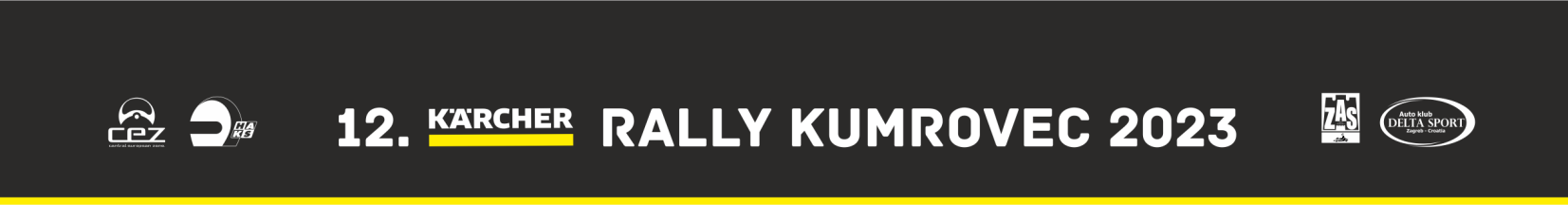 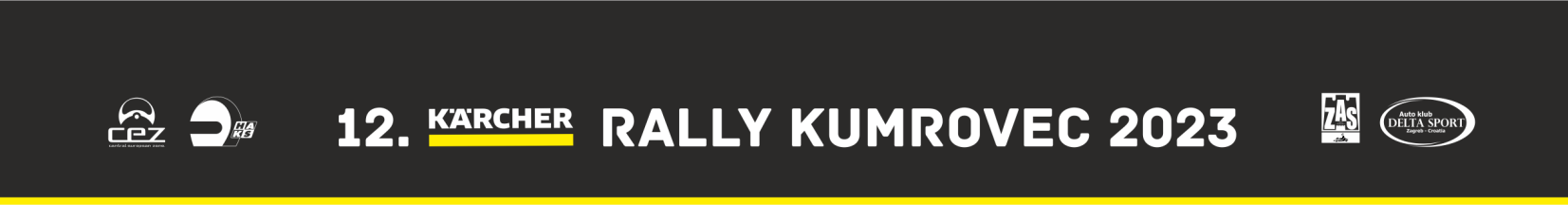 Auto klub “DELTA SPORT” Zagreb, Nalješkovićeva 27, 10000 Zagreb I OIB: 61673494514 I M: +385 98 460 082 I IBAN: HR1023600001101413850Web: www.deltasport.hr I Email: info@deltasport.hr I Event web: www.rally-kumrovec.com I Event facebook: www.facebook.com/rally.kumrovec